«Лучшая визитная карточка учителя»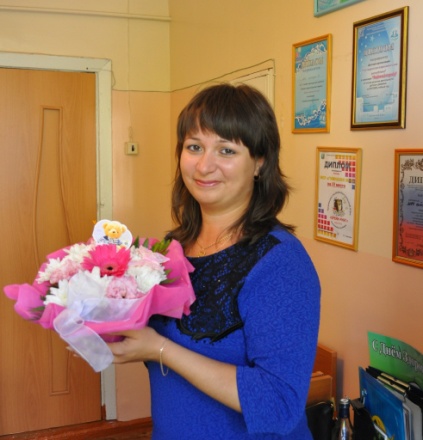 Я Мацишина Марина Николаевна,  работаю в МОУ гимназии № 9,  г. Комсомольска-на-Амуре   с 2010 г. -  по настоящее время в должности старшей вожатой .
          В соответствии с программой развития осуществляю целенаправленную работу по реализации задач конкретного этапа жизнедеятельности гимназии. Современной школе приходится заниматься многими вопросами, от которых зависит решение разнообразных проблем. Главным вопросом является построение целостного образовательного процесса, необходимой составной частью которого является – воспитание. Усилия администрации и педагогического коллектива гимназии были направлены на создание условий для развития ребенка как свободной и творческой личности на основе гуманизации образования и воспитания, вариативности программ, использования инновационных технологий, индивидуализации учебно-воспитательного процесса, формирования здорового образа жизни.          Воспитательная работа в гимназии успешно реализовывается по следующим программам: «Программа воспитания и социализации учащихся МОУ гимназии № 9 на 2012-2017гг», «Программа формирования экологической культуры, здорового и безопасного образа жизни МОУ гимназии № 9 на 2012-2017г».Вся воспитательная деятельность гимназии  подчинена основным принципам воспитательного процесса: Гуманистический стиль отношений между всеми участниками воспитательного  процесса;Разумная  дисциплина и порядок, организация  деятельности  по  формированию  здорового  образа   жизни, организация деятельности  по профилактике правонарушений;  Возможность проявления детской инициативы и ее поддержка со стороны взрослых;Демократические принципы управления гимназией. Каждая учебная четверть имеет свой девиз.I четверть - «Край, где родился и живу».  Мероприятия по реализации программ воспитания гимназии  направлены на празднования Дня рождения родного края.II четверть  - «Науки юношей питают».Проведение предметных недель, олимпиад, интеллектуальных марафонов, общешкольного тура конкурса «Ученик года».III четверть – «Судьба и Родина – едины».
Мероприятия носят патриотическую направленность. Программа воспитания реализовывается в рамках проведения двухмесячника по патриотическому воспитанию.IV четверть – «Созвездий наших имена».Подведение итогов года. Работа с учащимися организована по следующим направлениям: - духовно-нравственное воспитание,- общеинтеллектуальное,-  общекультурное,- социальное,- спортивно-оздоровительное.      Основываясь на концепции программы развития гимназии  «От ключевых компетенций к успеху в жизни», целью воспитательной работы стало:Качественное воспитание личности с активной жизненной, социальной, гражданской позицией, толерантной к людям другой национальности и другого вероисповедания, на основе духовно – нравственных, культурно-исторических ценностей России и Хабаровского края, развитыми коммуникативными способностями. Формирование полноценной психически и физически здоровой личности с устойчивым нравственным поведением, способной к самореализации и самоопределению в социуме.          	Отряд «Милосердие» под руководством старшей вожатой Мацишиной М.Н., организованный из числа учащихся 5 – 9 классов для оказания посильной помощи ветеранам ВОВ и УТФ. Свою работу ребята продолжают и в каникулярное время. Всего отряд насчитывает 34 человека. Ребята шефствуют над 27 ветеранамиИз них 3 человека – Ветераны Великой Отечественной войны, 13 человек– участники трудового фронта, 11 человек – ветераны педагогического труда. Волонтерский отряд оказывает им посильную адресную помощь, приглашает на классные и общешкольные мероприятия, поздравляет с праздниками. Тесно сотрудничает отряд с Советом ветеранов жилмассива. Своевременно производится сверка списков, вносятся необходимые коррективы. В этом юбилейном году, учащиеся гимназии помогали в организации и проведении праздничных мероприятий, посвященных 70-летию Победы в Великой Отечественной войне 1941-1945гг. (вручение юбилейных медалей, приглашение ветеранов на классные часы, участие в акциях «Письмо ветерану», «Бессмертный полк», «Спасибо за Победу», «Георгиевская ленточка» и др.).	 Работает отряд волонтеров «Забота» - добровольное объединение учащихся, изъявивших желание бескорыстно выполнять работу, предоставлять услуги, оказывать поддержку различным социальным категориям населения, под руководством старшей вожатой Мацишиной М.Н. Отряд насчитывает в своих рядах 40 человек. (от 14 лет)     По инициативе волонтерского отряда гимназии с 2012 г. была организована и проведена ежегодная социальная акция «Наполни сердце добротой», по оказанию помощи в содержании бездомных животных приюта «ЗООСПАС». Силами учащихся были собраны медикаменты, специализированные корма для животных, средства по уходу за больными животными, бытовая утварь, наполнители, поводки, ошейники и шлейки, лежанки для животных. Особое внимание педагогический коллектив гимназии уделяет в течение учебного года развитию детского самоуправления. Взаимодействие образовательной структуры и детского общественного объединения строится на принципе партнерства и поддержки детских инициатив. Цель самоуправления: Развитие ученического самоуправления как важного фактора формирования инициативной творческой личности, способного и умеющего действовать в интересах совершенствования своей личности, положительно относящегося к общечеловеческим ценностям, нормам коллективной деятельности. Основными задачами школьного самоуправления являются: - развитие, сплочение и ученического коллектива; - формирование культуры деловых отношений, навыков ведения деловой документации; - умение решать проблемы; - самораскрытие и самореализация личности; - умение планировать трудовую деятельность, рационально использовать рабочее время и место, вести учет результатов труда; - разноуровневый подход в организации самоуправления с учетом личностных потребностей школьников, определяющих их цели и профессиональную ориентацию; - формирование готовности участвовать в различных проектах. Детское общественное объединение гимназии «Президентско-парламентская республика» успешно развивается с 2000 года. Объединение имеет свидетельство о регистрации и занесено в единый реестр детских и молодежных организаций и объединений, действующих на территории Хабаровского края.На начало учебного года республика насчитывала в своих рядах 971 ученика из 37 классных коллективов. При этом республика «Амурчата» (1-4 классы) – 388 человек, республика «Вега» (5-9 классы) – 480 человек, республика «Альтаир» (10-11 классы) – 103 человека. Занятость учащихся в ученическом самоуправлении составляет 100%. Основными направлениями деятельности стали: развитие ученического самоуправления, духовно-нравственное воспитание, работа художественно-эстетического центра гимназии, участие в социальном проектировании, развитие волонтерского движения.Развитию детского коллектива уделяется особое внимание со стороны педагогического коллектива гимназии. Поэтому главная задача состояла в  формировании активной гражданской позиции нового поколения, в приобщении его к лучшим отеческим традициям, в обучении эффективным способам улучшения качества собственной и общественной жизни, в раннем включении в общественно-значимую социально ценную деятельность. На начало учебного года перед гимназистами стояли следующие задачи:-продолжить работу по реализации программы социализации и воспитания учащихся гимназии,- организовать работу детского ученического самоуправления по развитию волонтерского движения.  Развитие ученического самоуправления осуществлялось посредством реализации программы «Лидер». Возглавляли работу детского объединения заместитель директора по воспитательной работе Коваленко А.Ф., старшие вожатые Мацишина М.Н., Рыкова Е.Ю. Управлял работой детского объединения школьный парламент, в состав которого входило 37 человек, представителей 1 – 11 классов. Работа велась по следующим направлениям:- духовно-нравственному, - социальному,-общеинтеллектуальному,- общекультурному,- спортивно-оздоровительному.На первом заседании школьного парламента был выбран день заседаний и утвержден план работы объединения на год. На протяжении учебного года было проведено 24 заседания школьного парламента, где планировалась и анализировалась деятельность школьной республики. Активно вели работу добровольные объединения учащихся, изъявившие желание бескорыстно выполнять работу, предоставлять услуги, оказывать поддержку различным социальным категориям населения «Забота» и «Милосердие». Отряд волонтеров насчитывает в своих рядах 40 человек. Все учащиеся зарегистрированы на официальном сайте волонтеров www. Jaba.ru  и имеют личные «книжки волонтеров». В этом учебном году число волонтеров увеличилось на 20 человек.В каникулярное время организовывалась учеба детского актива, работа профильных формирований (отряд «Вожатый» для организации работы оздоровительных лагерей с дневным пребыванием детей, отряд «Милосердие» по оказанию посильной адресной помощи ветеранам. Тесное сотрудничество волонтерского отряда с сотрудниками краевого центра социального воспитания и здоровья позволило организовать и провести на территории гимназии ряд информационных палаток с тематикой пропаганды здорового образа жизни. По решению школьного парламента в гимназии были организованы и проведены следующие мероприятия и акции:-День здоровья,-День самоуправления,- «Посвящение в гимназисты» учащихся 5-х классов,- ученическая конференция, - фестиваль классных коллективов,- смотр инсценированной военной песни,- конкурс на самый спортивный класс,- концерты для ветеранов, учителей и родителей,- недели оказания адресной помощи ветеранам,- смотры на лучший классный уголок,- акции по благоустройству школьного двора,- волонтерская акция «ЗООСПАС»,- первенства гимназии по различным видам спорта,Совет физоргов совместно с учителями физической культуры организовывали и проводили спортивные соревнования и первенства по различным видам спорта: (настольному теннису, футболу, волейболу и пионерболу).	Детское объединение гимназии  на протяжении всего учебного года тесно сотрудничало с социально ориентированными  некоммерческими организациями города : (отделом по делам молодежи и физической культуры, краевым центром социального воспитания и здоровья, эколого-биологическим центром города, первичной организацией ветеранов ВОВ и УТФ, образовательными учреждениями, учреждениями культуры). Учащиеся гимназии принимали активное участие в окружных и городских смотрах, конкурсах, фестивалях. Неоднократно занимая призовые места.  По решению совета школьного парламента, работа органов ученического самоуправления признана удовлетворительной. 	В каникулярное время, в гимназии успешно реализовывается программа организации каникулярной занятости учащихся, «Каникулы». Основной целью данной программы является создание и организация необходимых условий для оздоровления и занятости школьников в каникулярное время. Работу по организации каникулярной занятости детей и подростков гимназии осуществлял штаб «Каникулы». В его состав входили: администрация гимназии, социальный педагог и вожатые, президент школьной республики. Главная задача - укрепление здоровья школьников, воспитание потребности в здоровом образе жизни, формирований умений и навыков общественно-полезного труда. В период  каникул планируется организация работы следующих профильных формирований учащихся:«Семицветик» - бригада озеленителей школьного двора, руководитель Ларина Е.Н.,«Юный эколог» -   бригада по благоустройству городских клумб, руководитель Михайленко О.В., «Милосердие» - оказание посильной адресной помощи ветеранам ВОВ, руководитель Мацишина М.Н.,«Вожатый» - руководитель Рыкова Е.Ю.,«Библиотекари»-руководитель Дубина А.Н.«Мемориал»- несение Почетной вахты на Посту № 1,руководитель Коваленко А.Ф                С учащимися гимназии проводятся лекции, тематические беседы, 15-ти минутки информированности.  Организовываются встречи с работниками правоохранительных структур, общешкольные акции и мероприятия по пропаганде здорового образа жизни. ("День отказа от курения"; "Неравнодушные сердца"; "Скажи наркотикам нет!"; участие в городском конкурсе социальных проектов "За здоровый образ жизни", «Загаси сигарету» и др.)2012-2013 учебный год2013-2014 учебный год2014-2015 учебный годкол-во ветеранов, которым оказывалась помощь38 человек38 человек27 человекСостав отряда «Милосердие»37 человек34 человек34 человекНазвание мероприятийКол-во ветерановПосещение на дому27 чел.Поздравление с праздниками (Дни рождения, День учителя, День пожилого человека, Новогодние праздники, День защитника Отечества, 8 марта,1 мая,  День Победы, День рождения города)27 чел.Оказание помощи в уборке квартир6 чел.Покупка продуктов питания4 чел.Покупка медикаментов6 чел.Сопровождение в поликлинику, отделы социальной защиты населения4 чел.Приглашение на классные мероприятия6 чел.Участие ветеранов в общешкольных мероприятиях (линейки 1 сентября, мероприятия в рамках проведения двухмесячника по гражданско-патриотическому воспитанию, концерты, праздник двора )3 чел.№ п/пНазвание мероприятияклассыКол-во учащихсярезультат1Социальная акция «Поздравь своего учителя»1 – 11 кл.60 чел.Подписано 75 открыток2Физкультурно-спортивный фестиваль «Живая стена»11А,11Б30 чел.участие3Краевая акция «Наравнодушные сердца»5-1126 челДиплом победителя4Городской конкурс агитбригад «В дни защиты от экологической опасности»3Б7 чел.Благодарственное письмо5Окружной конкурс агитбригад «На всякий пожарный случай»8,912 чел.Диплом участника6Городская социальная акция «Георгиевская лента»7 кл. 6 чел.участие7Городская социальная акция «Спасибо за Победу»7 – 8 25 чел.участие8Социальный проект «Свеча памяти»5-9кл.40 чел.Диплом участника9«Новогодний серпантин» Строительство снежного городка6 - 11150 чел.Благодарственное письмо№ п/пНазвание мероприятияклассыКол-во учащихсярезультат1Физкультурно-спортивный фестиваль «Живая стена»11А,11Бучастие2«Брейн-ринг» среди старшеклассников9Г, 11Б6 чел.Финалисты полуфинала3Турнир Лидерских команд 1 этап8 кл.7 чел.Диплом участника4Фестиваль игры КВН 10 – 11 10 чел.Диплом участника5Турнир Лидерских команд 2 этап8,1022 чел.Диплом участника6Городской конкурс «Под рождественской звездой»4кл.10 чел.3 место7Турнир школьных масс-медиа для учащихся школ города10 кл.5 чел.5 место8Городской конкурс «Настоящий герой» 8 кл.1 чел.1 место9«Брейн-ринг» среди старшеклассников9-116 чел.1 место10V конкурс среди молодежных команд г. Комсомольска-на-Амуре  «Что? Где? Когда?»10Б6 чел.Диплом участника11Городской конкурс агитбригад «В дни защиты от экологической опасности»3Б7 чел.Благодарственное письмо12Городской конкурс «Ученик года»11 кл.1 чел.Победитель номинации «Самый творческий»13Городской конкурс «Лидер 2015»10 кл.Ст.вожатая2 чел.Дипломы участников14Городской конкурс «Самая, самая»5А, 6Б5 чел.Победитель номинации «Стильные штучки»